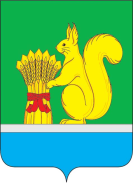 Об организации транспортного обслуживания населения в Уржумском муниципальном районеРуководствуясь статьёй 25 Устава Уржумского муниципального района Кировской области, Уржумская районная Дума решила:Информацию об организации транспортного обслуживания населения в Уржумском муниципальном районе принять к сведению.Администрации Уржумского муниципального района принять меры бесперебойного предоставления транспортных услуг населению, а также организации транспортного обслуживания населения между поселениями в границах Уржумского муниципального района.Контроль за исполнением настоящего решения возложить на постоянную депутатскую комиссию Уржумской районной Думы по промышленности, сельскому хозяйству, жилищно-коммунальному хозяйству, экологии и природопользованию. Решение вступает в силу с момента его принятия и подлежит опубликованию в «Информационном бюллетене органов местного самоуправления Уржумского района Кировской области».Председатель Уржумской районной Думы                                                                       Л.Ю. ВоробьеваИнформация об организации транспортного обслуживания населения между поселениями в границах Уржумского муниципального районаТекущее состояние МУП «Уржумское ПАТП»С августа 2022 года МУП «Уржумское ПАТП» находится в стадии ликвидации, Постановлением Администрации Уржумского муниципального района от 09.08.2022 г. № 675 принято данное решение, 25.08.2022 г. внесена соответствующая запись в ЕГРЮЛ о начале процедуры.Утвержден состав членов ликвидационной комиссии, председателем ликвидационной комиссии назначен профессиональный ликвидатор Пленкин Владимир Алексеевич., с ним заключен договор оказания услуг по ликвидации юридического лица 20.09.2022 г.09.11.2022 г. ликвидационной комиссией составлен промежуточный ликвидационный баланс, было выявлено имущество на общую сумму 7 327 тыс. руб., в том числе основные средства - 4 283 тыс. руб., запасы – 709 тыс. руб., дебиторская задолженность – 2 335 тыс. руб. Требования кредиторов были приняты и рассмотрены на общую сумму 3 051 тыс. руб.Таким образом, установлено, что имущества МУП достаточно для удовлетворения требований кредиторов.Постановлением администрации от 14.11.2022 г. № 957 промежуточный ликвидационный баланс утвержден.В настоящее время реализована часть имущества ПАТП, кредиторская задолженность составляет 987,953 тыс. руб. Нереализованными остаются три объекта недвижимости (два помещения крытой стоянки, ремонтная мастерская) и одно ТС.Помещение автостанции с внутренним оборудованием не включено в перечень имущества, подлежащего реализации.Выполнении полномочий по созданию условий для предоставления транспортных услуг населению и организации транспортного обслуживания населения между поселениями в границах Уржумского муниципального района.Постановлением администрации Уржумского муниципального района от 28.12.2022 г. № 1164 утвержден реестр социальных пригородных маршрутов Уржумского муниципального района на 2023 год, количество маршрутов составляет 14 по направлениям движения: Шурма, Андреевский-Зоткино, Лопьял-Нижний Унур, Буйское, Лазарево, Байса, Цепочкино, Русское Тимкино, Шевнино, Овсянниково, Рождественское, Савиново, Лопьял-Нуса, Адово.В 2023 году пассажирские перевозки на территории района осуществляет по указанным маршрутам индивидуальный предприниматель Селезенев Михаил Александрович. Администрация в результате конкурсных процедур заключила муниципальный контракт на 6 месяцев 2023 года с данным ИП, контракт исполнен полностью, расчеты произведены на сумму 900 тыс.руб.26.06.2023 г. с этим же ИП заключен муниципальный контракт сроком на 2 месяца с учетом предложений, поступивших на сельском сходе в пос.Андреевский в апреле 2023 года. В расписание автобусов добавлен один рейс до пос.Андреевский по пятницам, по итогам июля 2023 года будет принято решение об оставлении в действии данного расписания или отмене, но в настоящее время дополнительный рейс не востребован, с учетом эти обстоятельств с 1.09.2023 г. будет заключен новый муниципальный контракт.Работы оказываются строго в соответствии с техническим заданием и по установленному расписанию (приложение), замечаний со стороны населения нет. ИП Селезенев М.А. имеет в наличии необходимый парк транспортных средств и соответствующую лицензию на пассажирские перевозки.В конце 2022 года ИП Селезенев М.А. получил из областного и районного бюджета субсидию на сумму 3 114 545,45 руб. на обеспечение мер по поддержке юридических лиц и индивидуальных предпринимателей, осуществляющих регулярные перевозки пассажиров и багажа автомобильным транспортом на муниципальных маршрутах регулярных перевозок на территории Уржумского муниципального района. Указанную субсидию ИП Селезенев М.А. использовал для погашение кредита на приобретенный автобус ПАЗ, с ним же заключено соответствующее соглашение, обязывающее осуществлять пассажирские перевозки на территории Уржумского района по муниципальным маршрутам в течение 5 лет.На территории Уржумского городского поселения действует муниципальный Контракт от 02.05.2023 г. на осуществление регулярных пассажирских перевозок автомобильным транспортом общего пользования по социальным маршрутам Уржумского городского поселения Уржумского района Кировской области в 2023 году на сумму 220 тыс. руб. Работы оказываются строго в соответствии с техническим заданием и по установленному расписанию (приложение) ИП Селезенев М.А., замечаний со стороны населения нет.По итогам поручений, данных депутатами Уржумской районной думы в ноябре прошлого года, в расписание маршрутов внесены изменения с учетом востребованности населением. Автобус, следующий по маршруту до Савиново, стал заходить в с.Русский Турек, скорректировано время отправки маршрута на с.Буйское.Вопросы организации транспортных услуг населению находятся на постоянном контроле со стороны управления по вопросам жизнеобеспечения и лично главы района.Расписание движения автобусовпо пригородным маршрутам Уржумского муниципального района на июль - август 2023 года.Расписание движения автобусов социальным маршрутам Уржумского городского поселения на июнь-декабрь 2023 года.Расписание  автобусов по маршруту №1Расписание  автобусов по маршруту №2УРЖУМСКАЯ РАЙОННАЯ ДУМА  ШЕСТОГО СОЗЫВАРЕШЕНИЕ28.07.2023                                                                                                   №18/161                                        г. Уржум, Кировской областиМаршрутДни выполнения рейсовВремя отправления с начального пунктаВремя прибытия на конечный пунктВремя отправления с конечного пунктаВремя прибытия на начальный пунктУржум-Лазарево вторник05:30, 14:0006:40, 15:4506:45, 15:5008:30, 17:00Уржум-Шурмавторник05:30, 14:0007:30, 14:5507:35, 15:0008:30, 17:00Уржум-Андреевский-Зоткиночетверг06:20, 13:0006:55, 13:3507:05, 13:4507:40, 14:10Уржум-Андреевский-Зоткинопятница16:0016:3516:4517:20Уржум-Савиновопятница06:00, 13:0006:40, 14:0506:45, 14:1007:50, 14:50Уржум-Буйское (Фролята)понедельник06:00, 16:0006:30, 16:3006:35, 16:3507:05, 17:05Уржум-ЛопьялУржум-Лопьял-Унурпонедельник, среда05:30, 12:0006:10, 12:40    06:35, 13:05 07:15, 13:45  Уржум-ЛопьялУржум-Лопьял-Унурпонедельник, среда05:30, 12:0006:20, 12:5006:25, 12:5507:15, 13:45Уржум-ЛопьялУржум-Лопьял-Унурпятница05:30, 12:00, 17:2006:10, 12:40, 18:00    06:35, 13:05, 18:25 07:15, 13:45, 19:05  Уржум-ЛопьялУржум-Лопьял-Унурпятница05:30, 12:00, 17:2006:20, 12:50, 18:1006:25, 12:55, 18:1507:15, 13:45, 19:05Уржум-ЛопьялУржум-Лопьял-Нусавторник, четверг05:30, 12:0006:10, 12:4006:40, 13:1007:20, 13:50Уржум-ЛопьялУржум-Лопьял-Нусавторник, четверг05:30, 12:0006:20, 12:5006:30, 13:0007:20, 13:50Уржум-Байсасреда, пятница05:20, 13:0006:20, 14:0006:30, 14:1007:30, 15:10Уржум-Цепочкино вторник, четверг05:50, 11:5006:15, 12:1506:20, 12:2006:45, 12:45Уржум-Русское Тимкиносреда, пятница08:00, 12:0008:20, 12:2008:30, 12:3008:50, 12:50Уржум-Шевниновторник06:30, 12:0006:50, 12:2006:55, 12:2507:15, 12:45Уржум-Адовопонедельник06:00, 14:0007:00, 15:0007:05, 15:0508:05, 16:05Уржум-Овсянниковочетверг06:00, 12:0006:40, 12:4006:50, 12:5007:30, 13:30Уржум-Рождественскоепонедельник08:00, 14:0008:30, 14:3008:40, 14:4009:10, 15:10Уржум-Русский Турекпятница06:00, 13:0007:10, 13:3507:15, 13:4007:50, 14:50Конечная ул. АпрельскаяКонечная ул. АпрельскаяКонечнаяКонечная06:30ул. Апрельская07:00Богданово07:30ул. Апрельская08:00Светофор12:30ул. Апрельская13:00Светофор13:30ул. Апрельская14:00Богданово17:00ул. Апрельская17:30БогдановоВыходные дниВыходные дниВыходные дниВыходные дниКонечная ул. АпрельскаяКонечная ул. АпрельскаяКонечнаяКонечная06:30ул. Апрельская07:00Богданово07:30ул. Апрельская08:00Светофор11:30ул. Апрельская12:00Богданово Конечная ДОККонечная ДОККонечная Б. РечкаКонечная Б. Речка06:55ДОК07:20Б. Речка07:40ДОК08:05Б. Речка08:30ДОК08:55Б. Речка14:20ДОК14:45Б. Речка16:40ДОК17:05Б. РечкаВыходные дниВыходные дниВыходные дниВыходные дниКонечная ДОККонечная ДОККонечная Б. РечкаКонечная Б. Речка07:35ДОК08:10Б. Речка11:35ДОК12:15Б. Речка